Programa y Empleador con Igualdad de Oportunidades • Bajo los Títulos VI y VII de la Ley de los Derechos Civiles de 1964 (Títulos VI y VII) y la Ley de Estadounidenses con Discapacidades de 1990 (ADA por sus siglas en inglés), Sección 504 de la Ley de Rehabilitación de 1973, Ley contra la Discriminación por Edad de 1975 y el Título II de la Ley contra la Discriminación por Información Genética (GINA por sus siglas en inglés) de 2008; el Departamento prohíbe la discriminación en la admisión, programas, servicios, actividades o empleo basado en raza, color, religión, sexo, origen, edad, discapacidad, genética y represalias. El Departamento tiene que hacer las adaptaciones razonables para permitir que una persona con una discapacidad participe en un programa, servicio o actividad. Esto significa por ejemplo que, si es necesario, el Departamento tiene que proporcionar intérpretes de lenguaje de señas para personas sordas, un establecimiento con acceso para sillas de ruedas o material con letras grandes. También significa que el Departamento tomará cualquier otra medida razonable que le permita a usted entender y participar en un programa o en una actividad, incluso efectuar cambios razonables en la actividad. Si usted cree que su discapacidad le impedirá entender o participar en un programa o actividad, por favor infórmenos lo antes posible de lo que usted necesita para acomodar su discapacidad. Para obtener este documento en otro formato u obtener información adicional sobre esta política, comuníquese con la oficina local; Servicios de TTY/TDD: 7-1-1. • Ayuda gratuita con traducciones relacionadas con los servicios del departamento está disponible a solicitud del cliente. • Available in English at your local office. CSO-1325A-S (1-17)CSO-1325A-S (1-17)ARIZONA DEPARTMENT OF CHILD SAFETY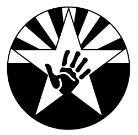 SOLICITUD PARA AUDIENCIA DEL SUBSIDO POR ADOPCIÓNSOLICITUD PARA AUDIENCIA DEL SUBSIDO POR ADOPCIÓNEstá es una solicitud para una audiencia con respecto a la carta de denegación, suspensión o terminación fechadaEstá es una solicitud para una audiencia con respecto a la carta de denegación, suspensión o terminación fechadaEstá es una solicitud para una audiencia con respecto a la carta de denegación, suspensión o terminación fechadaEstá es una solicitud para una audiencia con respecto a la carta de denegación, suspensión o terminación fechadaEstá es una solicitud para una audiencia con respecto a la carta de denegación, suspensión o terminación fechadaEstá es una solicitud para una audiencia con respecto a la carta de denegación, suspensión o terminación fechadaEstá es una solicitud para una audiencia con respecto a la carta de denegación, suspensión o terminación fechada, la cualFecha de la cartaFecha de la cartarecibí en........Fecha en que se recibió la cartaINFORMACIÓN DEL APELANTE INFORMACIÓN DEL APELANTE INFORMACIÓN DEL APELANTE INFORMACIÓN DEL APELANTE INFORMACIÓN DEL APELANTE INFORMACIÓN DEL APELANTE INFORMACIÓN DEL APELANTE INFORMACIÓN DEL APELANTE INFORMACIÓN DEL APELANTE INFORMACIÓN DEL APELANTE NOMBRE DEL MENOR ADOPTIVO:NOMBRE DEL MENOR ADOPTIVO:NOMBRE DEL MENOR ADOPTIVO:NOMBRE DEL MENOR ADOPTIVO:NOMBRE DEL MENOR ADOPTIVO:NOMBRE DEL MENOR ADOPTIVO:FECHA DE NACIMIENTO:FECHA DE NACIMIENTO:FECHA DE NACIMIENTO:FECHA DE NACIMIENTO:NOMBRE DEL PADRE ADOPTIVO:NOMBRE DEL PADRE ADOPTIVO:NOMBRE DEL PADRE ADOPTIVO:NOMBRE DEL PADRE ADOPTIVO:NOMBRE DEL PADRE ADOPTIVO:NOMBRE DEL PADRE ADOPTIVO:NOMBRE DEL PADRE ADOPTIVO:NOMBRE DEL PADRE ADOPTIVO:NOMBRE DEL PADRE ADOPTIVO:NOMBRE DEL PADRE ADOPTIVO:DIRECCIÓN:DIRECCIÓN:DIRECCIÓN:DIRECCIÓN:DIRECCIÓN:DIRECCIÓN:DIRECCIÓN:DIRECCIÓN:DIRECCIÓN:DIRECCIÓN:CIUDAD:CIUDAD:CIUDAD:ESTADO:ESTADO:CÓDIGO POSTAL:CÓDIGO POSTAL:CÓDIGO POSTAL:CÓDIGO POSTAL:CÓDIGO POSTAL:CORREO ELECTRÓNICO:CORREO ELECTRÓNICO:CORREO ELECTRÓNICO:TELÉFONO:TELÉFONO:TELÉFONO:TELÉFONO:TELÉFONO:TELÉFONO:TELÉFONO:Acción que se apela:Acción que se apela:Acción que se apela:Acción que se apela:Acción que se apela:Acción que se apela:Acción que se apela:Acción que se apela:Acción que se apela:Acción que se apela:Declaración que explica por qué la acción adversa no está autorizada, es ilegal o es un abuso de discreción.Declaración que explica por qué la acción adversa no está autorizada, es ilegal o es un abuso de discreción.Declaración que explica por qué la acción adversa no está autorizada, es ilegal o es un abuso de discreción.Declaración que explica por qué la acción adversa no está autorizada, es ilegal o es un abuso de discreción.Declaración que explica por qué la acción adversa no está autorizada, es ilegal o es un abuso de discreción.Declaración que explica por qué la acción adversa no está autorizada, es ilegal o es un abuso de discreción.Declaración que explica por qué la acción adversa no está autorizada, es ilegal o es un abuso de discreción.Declaración que explica por qué la acción adversa no está autorizada, es ilegal o es un abuso de discreción.Declaración que explica por qué la acción adversa no está autorizada, es ilegal o es un abuso de discreción.Declaración que explica por qué la acción adversa no está autorizada, es ilegal o es un abuso de discreción.DEVUELVA ESTE FORMULARIO A:DEVUELVA ESTE FORMULARIO A:DEVUELVA ESTE FORMULARIO A:DEVUELVA ESTE FORMULARIO A:DEVUELVA ESTE FORMULARIO A:DEVUELVA ESTE FORMULARIO A:DEVUELVA ESTE FORMULARIO A:DEVUELVA ESTE FORMULARIO A:DEVUELVA ESTE FORMULARIO A:DEVUELVA ESTE FORMULARIO A:Firma del padre adoptivo:Firma del padre adoptivo:Firma del padre adoptivo:Firma del padre adoptivo:Firma del padre adoptivo:Firma del padre adoptivo:Firma del padre adoptivo:Firma del padre adoptivo:Fecha:Fecha:Firma del padre adoptivo:Firma del padre adoptivo:Firma del padre adoptivo:Firma del padre adoptivo:Firma del padre adoptivo:Firma del padre adoptivo:Firma del padre adoptivo:Firma del padre adoptivo:Fecha:Fecha: